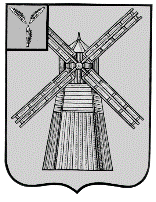 СОБРАНИЕ ДЕПУТАТОВПИТЕРСКОГО МУНИЦИПАЛЬНОГО РАЙОНАСАРАТОВСКОЙ ОБЛАСТИРЕШЕНИЕс.Питеркаот 20 декабря 2021 года                     					    №57-14О внесении изменений в решение Собрания депутатов Питерского муниципального района Саратовской области от 24 сентября 2021 года №53-4 В соответствии с Федеральным законом от 06 октября 2003 г. №131-ФЗ «Об общих принципах организации местного самоуправления в Российской Федерации», Федеральным законом от 31 июля 2020 года №248-ФЗ «О государственном контроле (надзоре) и муниципальном контроле в Российской Федерации», руководствуясь Уставом Питерского муниципального района, Собрание депутатов Питерского муниципального района Саратовской области РЕШИЛО:Внести в приложение к решению Собрания депутатов Питерского муниципального района Саратовской области от 24 сентября 2021 года №53-4 «Об утверждения положения о муниципальном жилищном контроле в Питерском муниципальном районе Саратовской области» следующие изменения:  1.1.Раздел 4 изложить в новой редакции:«4.Обжалование решений администрации, действий (бездействия) должностных лиц, уполномоченных осуществлять муниципальный жилищный контроль4.1. «Досудебный порядок подачи жалоб при осуществлении муниципального жилищного контроля не применяется, если иное не установлено федеральным законом о виде контроля.».2.Настоящее решение вступает в силу со дня его официального опубликования, но не ранее 1 января 2022 года и подлежит размещению на официальном сайте администрации Питерского муниципального района в сети интернет http://питерка.рф.Председатель Собрания депутатов Питерского муниципального районаГлава Питерского муниципального района                                     В.П.Андреев                                         А.А.Рябов